Polishchuk DenysExperience:Documents and further information:With Good english.Position applied for: 2nd EngineerDate of birth: 11.10.1987 (age: 30)Citizenship: UkraineResidence permit in Ukraine: YesCountry of residence: UkraineCity of residence: MariupolPermanent address: Zelinskogo 7,6Contact Tel. No: +38 (067) 596-45-85E-Mail: deny1110@yandex.ruSkype: polishchuk.denysU.S. visa: Yes. Expiration date 29.10.2018E.U. visa: NoUkrainian biometric international passport: Not specifiedDate available from: 01.08.2017English knowledge: GoodMinimum salary: 7200 $ per monthPositionFrom / ToVessel nameVessel typeDWTMEBHPFlagShipownerCrewing2nd Engineer28.10.2016-26.02.2017Suez CanalContainer Ship68687B&W42420LiberiaDanaosDanaos2nd Engineer07.01.2016-03.06.2016YM SINGAPOREContainer Ship41855B&W36560LiberiaDanaosDanaos2nd Engineer07.12.2014-16.06.2015SNL COLOMBOContainer Ship41855B&W36560LiberiaDanaosDanaos3rd Engineer12.06.2012-07.12.2012Mineral SubicBulk Carrier180000MAN B&W 6S 70 MC â C818660Hong KongAnglo-Eastern3rd Engineer06.07.2011-19.02.2012MessologiContainer Ship60350MITSUI MAN B&W 12K90MC57700PanamaDanaos4th Engineer23.08.2010-10.01.2011HYUNDAI HIGHWAYContainer Ship21611B&W 7S 70 MC26740PANAMADANAOS SHIPPING CO.,LTD&mdash;Motorman 1st class10.12.2008-23.07.2009M/V YM MILANOContainer Ship41786HITACHI - B&W 9L80MC32310greeceDANAOS SHIPPING CO.,LTD&mdash;Motorman 1st class20.11.2007-12.06.2008M/V YM VANCOUVERContainer Ship40030HSD MAN B&W 8K90MC-C49680CYPRUSDANAOS SHIPPING CO.,LTD&mdash;Motorman 1st class19.12.2006-19.07.2007M/V INDEPENDENCEContainer Ship41413MHI SULZER 8RTA32800CYPRUSDANAOS SHIPPING CO.,LTD&mdash;Motorman 1st class15.02.2006-16.08.2006Svyatoi AndreiBulk Carrier19495Sulzer 6RND/6011600BATUMIMASSENA MARITIME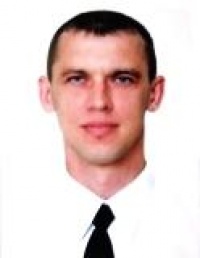 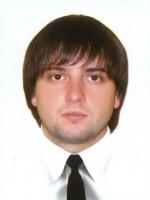 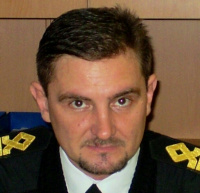 